АДМИНИСТРАЦИЯ МУНИЦИПАЛЬНОГО ОБРАЗОВАНИЯНАЗИЕВСКОЕ ГОРОДСКОЕ ПОСЕЛЕНИЕКИРОВСКОГО МУНИЦИПАЛЬНОГО РАЙОНА ЛЕНИНГРАДСКОЙ ОБЛАСТИП О С Т А Н О В Л Е Н И Еот 12  декабря 2017  года   № 313О создании комиссии по предупреждению и ликвидации чрезвычайных ситуаций и обеспечению пожарной безопасности  администрации муниципального образования Назиевское городское поселение  Кировского муниципального района Ленинградской областиВ соответствии с  Федеральным законом  от 21.12.1994 г.  68-ФЗ «О защите населения и территорий от чрезвычайных ситуаций природного и техногенного характера»,  постановлением Правительства Российской Федерации от 30 декабря 2003 года № 794 «О единой государственной системе предупреждения и ликвидации чрезвычайных ситуаций»:1. Утвердить Положение Комиссии по предупреждению и ликвидации чрезвычайных ситуаций и обеспечению пожарной безопасности администрации муниципального образования Назиевское городское поселение Кировского муниципального района Ленинградской области (далее - Комиссия) согласно приложению №1.2. Утвердить персональный состав Комиссии согласно приложению №23. Председателю Комиссии ежегодно разрабатывать, принимать на заседании Комиссии и утверждать план работы.4. Признать утратившим силу постановление главы администрации  муниципального образования Назиевское городское поселение муниципального образования Кировский муниципальный район Ленинградской области от 19 марта 2009 г. № 54 «О комиссии по предупреждению и ликвидации чрезвычайных ситуаций и обеспечению пожарной безопасности администрации муниципального образования Назиевское городское поселение Кировский муниципальный район Ленинградской области».          5. Настоящее постановление вступает в силу с момента его официального опубликования.Глава администрации                                                             О.И. Кибанов             Разослано: дело, специалисту по ГОиЧС, прокуратура, «Назиевский вестник» Регистр, сайтУТВЕРЖДЕНОпостановлением  администрации  МО Назиевское городское поселениеот 12 декабря 2017 года № 313Приложение № 1ПОЛОЖЕНИЕО комиссии  по предупреждению и ликвидации чрезвычайных ситуаций и обеспечению пожарной безопасности администрации МО Назиевское городское поселениеОБЩЕЕ  ПОЛОЖЕНИЕ            1.1.  Комиссия по предупреждению и ликвидации чрезвычайных ситуаций и обеспечению пожарной безопасности администрации МО Назиевское городское поселение (далее Комиссия) является координирующим органом при  администрации МО Назиевское городское поселение и предназначена для организации работ по предупреждению и ликвидации чрезвычайных ситуаций и пожаров, уменьшению ущерба от них, а также для руководства силами и средствами Назиевского городского звена территориальной  подсистемы Ленинградской области предупреждения и ликвидации чрезвычайных ситуаций (далее – Назиевское городское  звено РСЧС).           1.2. Комиссия в своей деятельности руководствуется Конституцией  Российской Федерации, федеральными законами, указами и распоряжениями Президента Российской  Федерации, постановлениями и распоряжениями Правительства Российской Федерации, областными законами, постановлениями Правительства Ленинградской области, распоряжениями Губернатора Ленинградской области, администрации Кировского муниципального района Ленинградской области, а также настоящим Положением.  Комиссия осуществляет свою деятельность во взаимодействии с организациями и  общественными объединениями, осуществляющими свою деятельность на территории  МО Назиевское городское поселение.          1.3. Общее руководство работой комиссии осуществляет глава администрации МО Назиевское городское поселение. Непосредственное руководство работой Комиссии – заместитель главы администрации МО Назиевское городское поселение.ОСНОВНЫЕ  ЗАДАЧИ  КОМИССИИ         2.1. Разработка предложений по реализации единой государственной политики в области предупреждения и ликвидации чрезвычайных ситуаций и обеспечения пожарной безопасности.         2.2. Координация деятельности органов управления и сил Назиевского городского звена РСЧС предупреждения и ликвидации чрезвычайных ситуаций.         2.3. Обеспечение согласованности действий администрации МО Назиевское городское поселение и организаций при решении вопросов в области предупреждения и ликвидации чрезвычайных ситуаций и обеспечения пожарной безопасности, а также восстановление и строительство жилых домов, объектов жилищно-коммунального хозяйства, социальной сферы, производственной инженерной инфраструктуры, поврежденных и разрушенных в результате чрезвычайных ситуаций.3  ФУНКЦИИ  КОМИССИИ3.1. Комиссия функционирует в следующих режимах деятельности:3.1.1. Режим повседневной деятельности – при отсутствии угрозы возникновения чрезвычайных ситуаций.3.1.2. Режим повышенной готовности – при угрозе возникновения чрезвычайных ситуаций.3.1.3. Режим чрезвычайной ситуации – при возникновении и ликвидации чрезвычайных ситуаций.3.2. Решение о введении (отмене) режима повышенной готовности или режима чрезвычайной ситуации принимает  глава администрации МО Назиевское городское поселение.3.3. В соответствии с возложенными задачами Комиссия:3.3.1. Рассматривает в пределах своей компетенции вопросы в сфере предупреждения и ликвидации чрезвычайных ситуаций и обеспечения пожарной безопасности и вносит главе администрации МО Назиевское городское поселение, эвакоприемной комиссии, предприятиям и организаций различных сфер деятельности соответствующие предложения:по созданию резервов финансовых и материальных ресурсов;по организации и проведению вывода (вывоза), отселения населения из зоны чрезвычайной ситуации, размещение населения в безопасные районы и возвращение его после ликвидации чрезвычайной ситуации в места постоянного проживания;по организации и проведению мероприятий по защите животных, растений, продовольствия, пищевого сырья, источников и систем водоснабжения от радиоактивного загрязнения, химического и бактериологического заражения;по сотрудничеству в вопросах защиты населения и территорий от  чрезвычайных ситуаций природного и техногенного характера, обеспечению пожарной безопасности с другими районами Ленинградской области;3.3.2. Разрабатывает предложения по совершенствованию нормативных правовых актов МО Назиевское городское поселение в сфере предупреждения и ликвидации чрезвычайных ситуаций и обеспечения пожарной безопасности.Рассматривает прогнозы чрезвычайных ситуаций на территории МО Назиевское городское поселение, организует разработку и реализацию мер, направленных на предупреждение и ликвидацию чрезвычайных ситуаций и обеспечение пожарной безопасности, а также обеспечение надежности работы потенциально опасных объектов в условиях чрезвычайных ситуаций.Участвует в разработке и реализации целевых  муниципальных программ, по предупреждению и ликвидации чрезвычайных ситуаций и обеспечению, пожарной безопасности, на территории МО Назиевское городское поселение.Разрабатывает предложения по развитию  и обеспечению функционирования Назиевского  городского звена РСЧС, предупреждения и ликвидации чрезвычайных ситуаций и предложения по ликвидации чрезвычайных ситуаций местного уровня.Организует работу по подготовке предложений и аналитических материалов для главы администрации МО Назиевское городское поселение, предприятий и организаций осуществляющих свои полномочия на территории поселения.Взаимодействует с другими комиссиями, командованием воинских частей, общественными объединениями по вопросам предупреждения и ликвидации чрезвычайных ситуаций, обеспечения пожарной безопасности, а в случае необходимости вносит предложения о направлении сил и средств, для оказания помощи в ликвидации чрезвычайной ситуации.Руководит подготовкой неработающего населения к действиям в условиях угрозы или возникновения чрезвычайной ситуации.Изучает причины возникновения чрезвычайной ситуации, и разрабатывает предложения по их предупреждению.Рассматривает предложения по повышению устойчивости функционирования  МО Назиевское городское поселение выработанные в результате исследовательской работы Комиссии по повышению устойчивости функционирования МО Назиевское городское поселение.4  ПРАВА  КОМИССИИ4.1 Комиссия  имеет  право:4.1.1. Принимать решения в пределах своей компетенции, обязательные для выполнения предприятиями, организациями и учреждениями, расположенными на территории МО Назиевское городское поселение, независимо от форм собственности (далее - организации). Решения комиссии могут осуществляться распоряжениями главы администрации МО  Назиевское городское поселение.4.1.2. Осуществлять контроль за работой по вопросам предупреждения и ликвидации  чрезвычайных ситуаций и обеспечению пожарной безопасности в организациях, расположенных на территории МО Назиевское городское поселение.Контролировать подготовку и проверять готовность сил и средств Назиевского городского  звена РСЧС.Устанавливать при необходимости в зонах чрезвычайных ситуаций  режимы работы организаций, а также правила поведения населения.Останавливать деятельность организаций, находящихся в зоне чрезвычайных ситуаций.Привлекать специалистов структурных подразделений и ведомственных организаций к проведению экспертизы потенциально опасных объектов и осуществлять контроль за безопасностью их функционирования.Председатель КЧС  имеет право:- Привлекать в установленном порядке при угрозе возникновения чрезвычайной ситуации силы и средства Назиевского городского звена РСЧС, средства связи и оповещения, материально-технические и другие средства организаций для выполнения работ по предупреждению и ликвидации чрезвычайных ситуаций и обеспечению пожарной безопасности.- Приводить в готовность и перемещать силы и средства Назиевского городского  звена РСЧС на территории МО  Назиевское городское поселение.-  Распределять обязанности среди членов комиссии.СОСТАВ И ОРГАНИЗАЦИЯ  РАБОТЫ  КОМИССИИ5.1. Состав Комиссии формируется из руководителей предприятий и организаций, расположенных на территории МО  Назиевское городское поселение.5.2. Комиссию возглавляет заместитель главы администрации  МО Назиевское городского поселение, который является ее председателем.5.3. Председатель комиссии несет персональную ответственность за выполнение возложенных на комиссию задач и функций.5.4. Для повышения оперативности принятия решений, выявления причин ухудшения обстановки, выработки предложений и принятия мер по предупреждению и ликвидации чрезвычайных ситуаций, оценки ситуаций и выработки предложений по локализации чрезвычайных ситуаций, зашиты населения и территорий, их реализации в районе бедствий формируется оперативная группа, которую возглавляет руководитель работ по ликвидации чрезвычайной ситуации. Состав оперативной группы определяется решением Комиссии.5.5. Руководители работ по ликвидации чрезвычайных ситуаций по согласованию с администрацией МО  Назиевское городское поселение, организациями, на территории которых возникла чрезвычайная ситуация, порядок и особенности действий по ее локализации, а также принимают решения по проведению аварийно-спасательных и других неотложных работ.5.6. Решения руководителей по ликвидации чрезвычайных ситуаций являются обязательными для всех граждан и организаций, находящихся в зоне чрезвычайной ситуации, если иное не предусмотрено законодательством Российской Федерации.5.7. В случае крайней необходимости руководители работ по ликвидации чрезвычайных ситуаций вправе самостоятельно принимать решения по следующим вопросам:- проведение эвакуационных мероприятий;- остановка деятельности организаций, находящихся в зоне чрезвычайной ситуации;- проведение аварийно-спасательных работ на объектах и территориях организаций, находящихся в зоне чрезвычайной ситуации;- ограничение доступа детей в зону чрезвычайной ситуации;- разбронирование в установленном порядке резервов материальных ресурсов организаций, находящихся в зоне чрезвычайной ситуации;- использование средств связи и оповещения, транспортных средств и иного имущества организаций, находящихся в зоне чрезвычайной ситуации;- привлечение к проведению работ по ликвидации чрезвычайных ситуаций нештатных и общественных аварийно-спасательных формирований, а также спасателей, не входящих в состав указанных формирований, при наличии у них документов, подтверждающих их аттестацию на проведение аварийно-спасательных работ;- привлечение на добровольной основе населения к проведению неотложных работ, а также отдельных граждан, не являющихся спасателями, к проведению аварийно-спасательных работ;- принятие других необходимых мер, обусловленных развитием чрезвычайных ситуаций и ходом работ по их ликвидации.5.8 Руководители работ по ликвидации чрезвычайных ситуаций незамедлительно информируют о принятых ими в случае крайней необходимости решениях председателя Комиссии.Комиссия организует свою работу в соответствии с утвержденным в установленном порядке планом по предупреждению и ликвидации чрезвычайных ситуаций и обеспечению пожарной безопасности.Заседания комиссии проводятся один раз в квартал или по необходимости.На заседании комиссии рассматриваются вопросы и утверждаются планы мероприятий по обеспечению защиты населения, предупреждению чрезвычайных ситуаций природного и техногенного характера и обеспечения пожарной безопасности, а также ликвидации их последствий.5.9. Результаты заседания комиссии, ее решения оформляются протоколами.В период между заседаниями  комиссии решения принимают председатель Комиссии или его заместитель.5.10.   При возникновении предпосылок к чрезвычайной ситуации председатель Комиссии представляет информацию главе поселения, глава  администрации МО Назиевское городское поселение, готовит проект постановления  о введении режимов повышенной готовности, чрезвычайной ситуации   и докладывает в комиссию по предупреждению и ликвидации чрезвычайных ситуаций и обеспечению пожарной безопасности Кировский муниципальный район Ленинградской области по установленным формам.5.11.С момента возникновения чрезвычайной ситуации Комиссия переходит на непрерывный режим работы, определяемый ее председателем.Место работы Комиссии является помещение администрации по адресу: п. Назия Школьный проспект,  дом 10-а.УТВЕРЖДЕНпостановлением администрации  МО Назиевское городское  поселениеот 12 декабря2017 года №313Приложение 2ПЕРСОНАЛЬНЫЙ  СОСТАВКомиссии по предупреждению и ликвидации чрезвычайных  ситуаций и обеспечению пожарной безопасности администрации МО Назиевское городское поселениеПредседатель комиссии:Басков Сергей Петрович  – заместитель главы администрацииЗаместитель председателя комиссии:Легош Олег Дмитриевич – начальник  129  ПЧ  п. Назия ОГПС                                                 Кировского района  ГУ ГО и ЧС (61-311)Секретарь комиссии:Нефедова Марина Александровна – специалист  администрации, уполномоченный на решение задач в области ГО и ЧС     (61-259)                                                           Члены комиссии:Шмитов Александр Сергеевич  -  главный инженер ЗАО «Назиевская ТК»                                                           (61-465)Зуева Любовь Дмитриевна          - директор МОУ НСОШ (61-189)Матвеева Людмила Борисовна   - директор ГКОУ ЛО «Назийский центр                                                           социальной адаптации (61-164)Смирнова Оксана Владимировна - заведующая МДОУ «Детский сад                                                          № 26 »    (61-245)Камхадзе Михаил Вахтангович   -  директор МКУК  КСЦ «Назия» (61-377)Спасибухов Виктор Алексеевич   - директор  МКУ «УХОиТ»  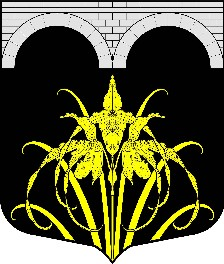 